Ukeplan uke 50Ukeplan uke 50Ukeplan uke 50Ukeplan uke 50Ukeplan uke 50Øveord Ukas tema: 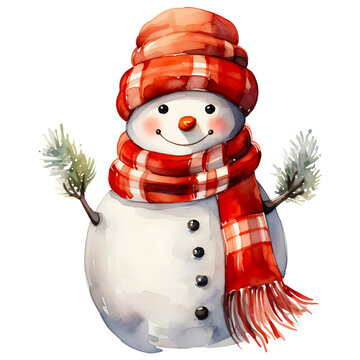 Advent Sosialt mål: Jeg kan klassereglene.Ukas tema: Advent Sosialt mål: Jeg kan klassereglene.Ukas tema: Advent Sosialt mål: Jeg kan klassereglene.Ukas tema: Advent Sosialt mål: Jeg kan klassereglene.Ukas tema: Advent Sosialt mål: Jeg kan klassereglene.hvahvemhvilkehvorforhvilkenhvorhvilkethvordannårMålMålMålMålMålNorsk:Jeg kan skrive spørsmål med spørsmålstegn. Jeg vet hvordan spørreordene  skrives og brukes.Jeg kan skrive spørsmål med spørsmålstegn. Jeg vet hvordan spørreordene  skrives og brukes.Jeg kan skrive spørsmål med spørsmålstegn. Jeg vet hvordan spørreordene  skrives og brukes.Jeg kan skrive spørsmål med spørsmålstegn. Jeg vet hvordan spørreordene  skrives og brukes.Jeg kan skrive spørsmål med spørsmålstegn. Jeg vet hvordan spørreordene  skrives og brukes.Matematikk:Jeg kan utforske multiplikasjon Jeg kan utforske multiplikasjon Jeg kan utforske multiplikasjon Jeg kan utforske multiplikasjon Jeg kan utforske multiplikasjon Engelsk:Kap. 4: Christmas in the classroomJeg kan bruke setningsstrukturene: Let’s… It is time to...Jeg kan disse ordene:to cut out, a circle, a square, a triangle, a heart, to wrap, a chain, children, a pair of scissors, a glueKap. 4: Christmas in the classroomJeg kan bruke setningsstrukturene: Let’s… It is time to...Jeg kan disse ordene:to cut out, a circle, a square, a triangle, a heart, to wrap, a chain, children, a pair of scissors, a glueKap. 4: Christmas in the classroomJeg kan bruke setningsstrukturene: Let’s… It is time to...Jeg kan disse ordene:to cut out, a circle, a square, a triangle, a heart, to wrap, a chain, children, a pair of scissors, a glueKap. 4: Christmas in the classroomJeg kan bruke setningsstrukturene: Let’s… It is time to...Jeg kan disse ordene:to cut out, a circle, a square, a triangle, a heart, to wrap, a chain, children, a pair of scissors, a glueKap. 4: Christmas in the classroomJeg kan bruke setningsstrukturene: Let’s… It is time to...Jeg kan disse ordene:to cut out, a circle, a square, a triangle, a heart, to wrap, a chain, children, a pair of scissors, a glueNaturfag/samfunn:Skjelett og muskler.Skjelett og muskler.Skjelett og muskler.Skjelett og muskler.Skjelett og muskler.Krle: Jeg vet hvorfor kristne feirer jul Jeg vet hvorfor kristne feirer jul Jeg vet hvorfor kristne feirer jul Jeg vet hvorfor kristne feirer jul Jeg vet hvorfor kristne feirer jul Lekser:Lekser:Lekser:Lekser:Lekser:Lekser:Til tirsdagTil onsdagTil torsdag Til fredag Til fredag Til fredag Leselekse: side 98-99 i lesebok.Gjør oppgaver om “like grupper” som er delt med deg på skolenmin.noLad opp chromebook. Leselekse: side 98-99 i lesebok.Matematikk: s.  60-61  Lese og skrivelekse:Gjør oppg 26-28 s. 32 i arb.bok til lesebok. Leselekse:Explore s. 66Syng (eller les) teksten med/ for en voksen to ganger.Oversett teksten til norsk.Leselekse:Explore s. 66Syng (eller les) teksten med/ for en voksen to ganger.Oversett teksten til norsk.Leselekse:Explore s. 66Syng (eller les) teksten med/ for en voksen to ganger.Oversett teksten til norsk.Ukas melding hjem: Ukas melding hjem: Ukas melding hjem: Ukas melding hjem: Ukas melding hjem: Ukas melding hjem: Torsdag 14.desember skal alle elevene på Ganddal skole gå til Gand kirke for å være på skolebesøk. Husk å svare på foreldreundersøkelsen. Klassen med høyest svarprosent vinner pizza. Dere har fått en kode i Transponder. Fredag 15. des går vi tur til Åseheimen og synger julesanger til de som bor der. Elevene kan ha med seg noe varmt å drikke og noen kjeks. Torsdag 14.desember skal alle elevene på Ganddal skole gå til Gand kirke for å være på skolebesøk. Husk å svare på foreldreundersøkelsen. Klassen med høyest svarprosent vinner pizza. Dere har fått en kode i Transponder. Fredag 15. des går vi tur til Åseheimen og synger julesanger til de som bor der. Elevene kan ha med seg noe varmt å drikke og noen kjeks. Torsdag 14.desember skal alle elevene på Ganddal skole gå til Gand kirke for å være på skolebesøk. Husk å svare på foreldreundersøkelsen. Klassen med høyest svarprosent vinner pizza. Dere har fått en kode i Transponder. Fredag 15. des går vi tur til Åseheimen og synger julesanger til de som bor der. Elevene kan ha med seg noe varmt å drikke og noen kjeks. Torsdag 14.desember skal alle elevene på Ganddal skole gå til Gand kirke for å være på skolebesøk. Husk å svare på foreldreundersøkelsen. Klassen med høyest svarprosent vinner pizza. Dere har fått en kode i Transponder. Fredag 15. des går vi tur til Åseheimen og synger julesanger til de som bor der. Elevene kan ha med seg noe varmt å drikke og noen kjeks. Torsdag 14.desember skal alle elevene på Ganddal skole gå til Gand kirke for å være på skolebesøk. Husk å svare på foreldreundersøkelsen. Klassen med høyest svarprosent vinner pizza. Dere har fått en kode i Transponder. Fredag 15. des går vi tur til Åseheimen og synger julesanger til de som bor der. Elevene kan ha med seg noe varmt å drikke og noen kjeks. Torsdag 14.desember skal alle elevene på Ganddal skole gå til Gand kirke for å være på skolebesøk. Husk å svare på foreldreundersøkelsen. Klassen med høyest svarprosent vinner pizza. Dere har fått en kode i Transponder. Fredag 15. des går vi tur til Åseheimen og synger julesanger til de som bor der. Elevene kan ha med seg noe varmt å drikke og noen kjeks. 